รายงานกิจกรรมของคณะกรรมการพัฒนาคุณภาพชีวิต ONE Page ปีงบประมาณ 2564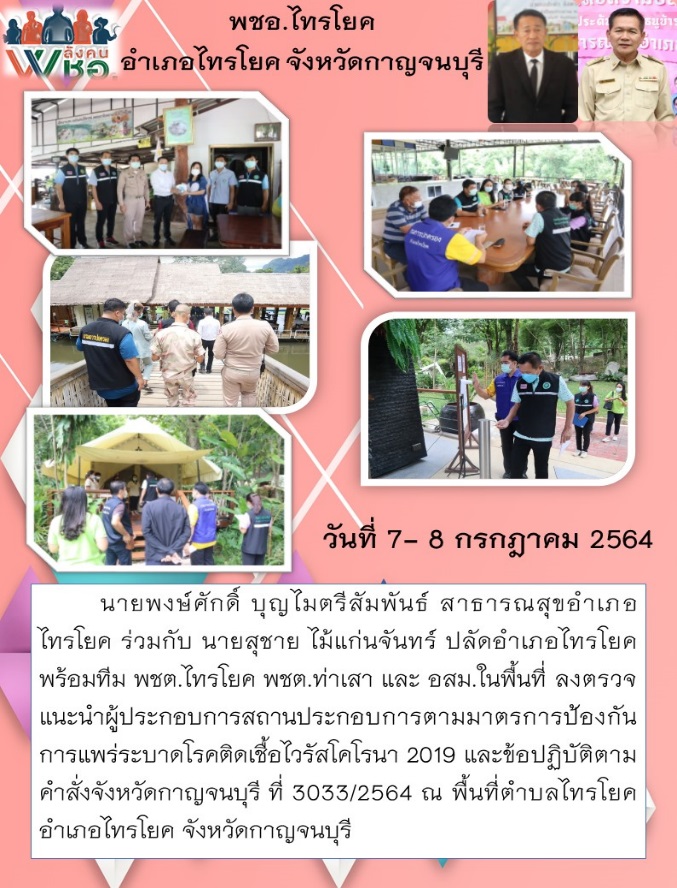 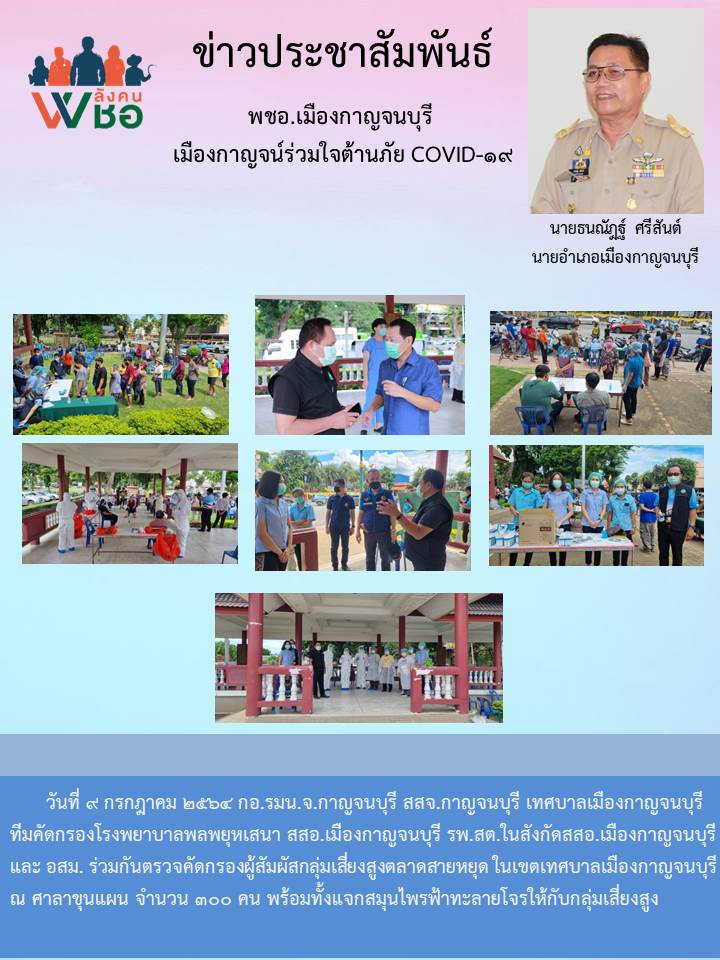 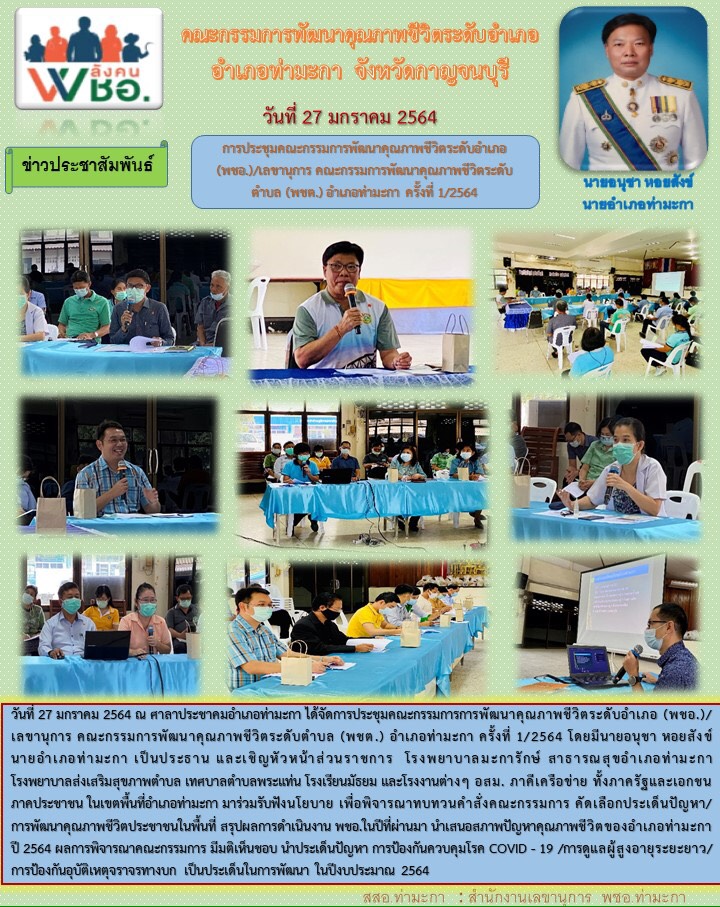 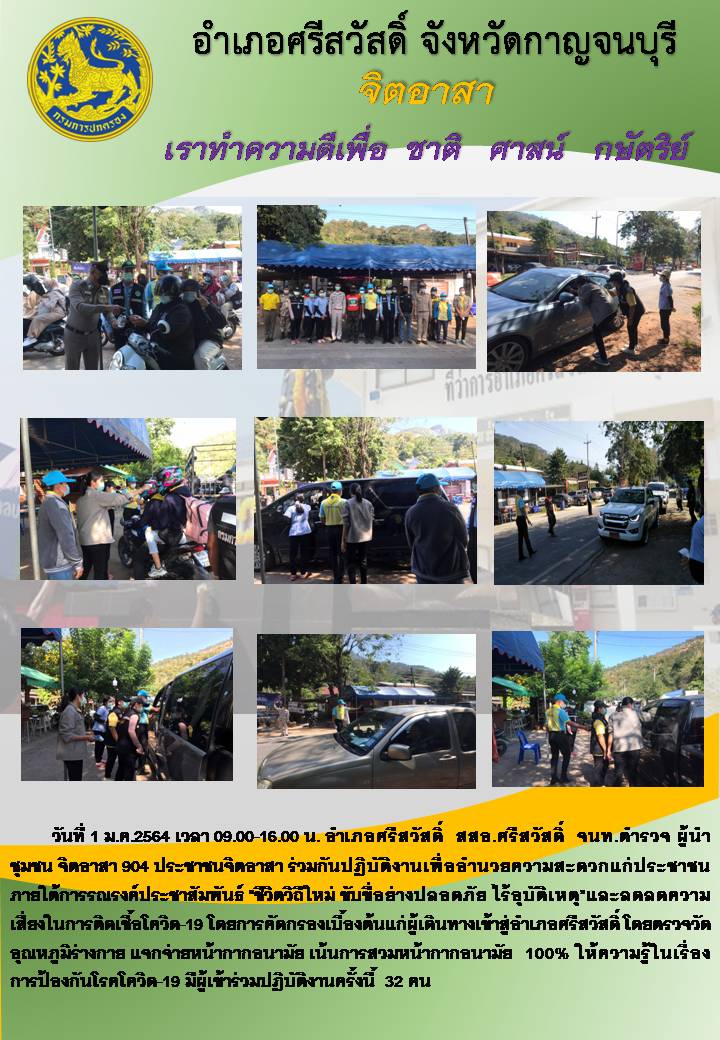 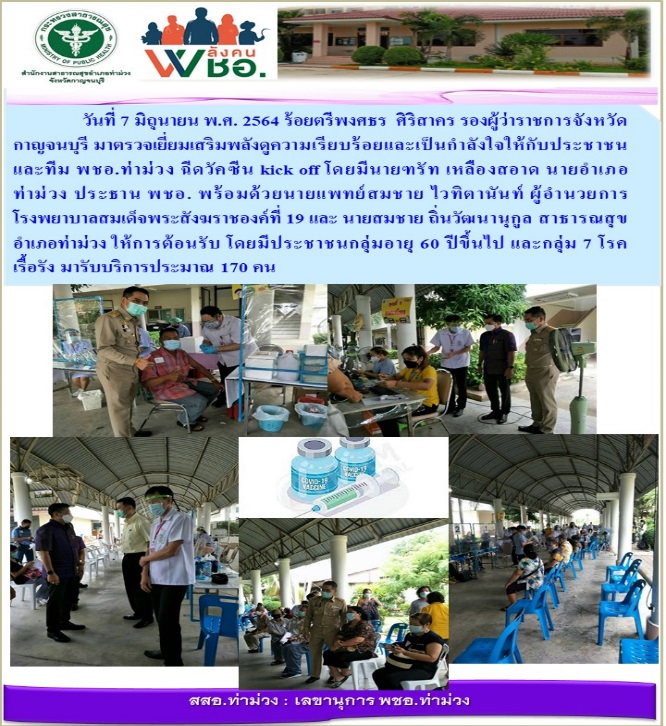 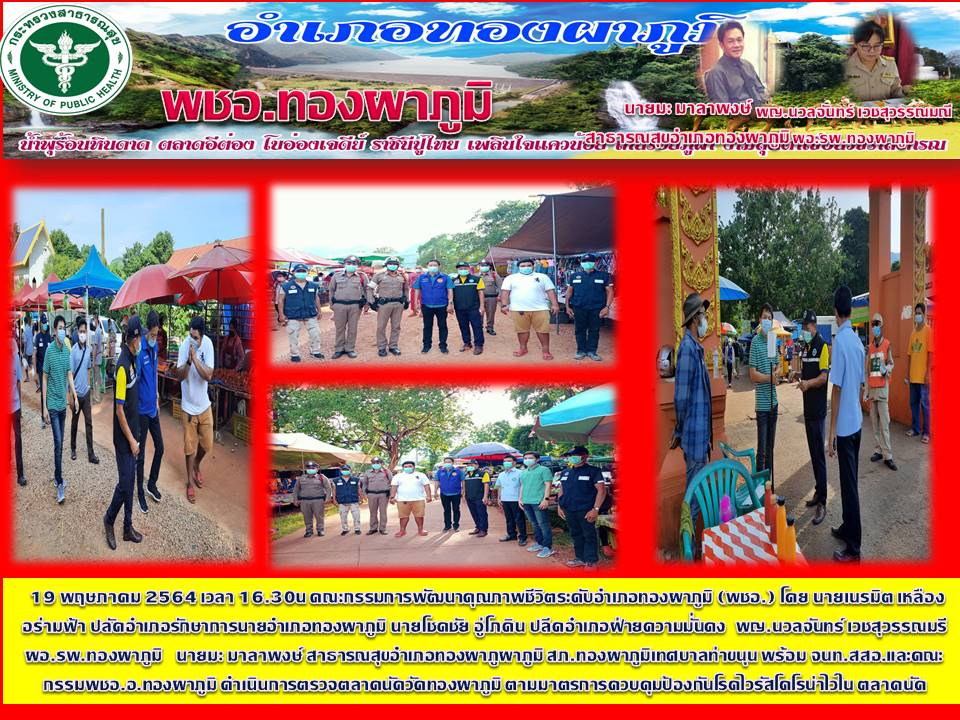 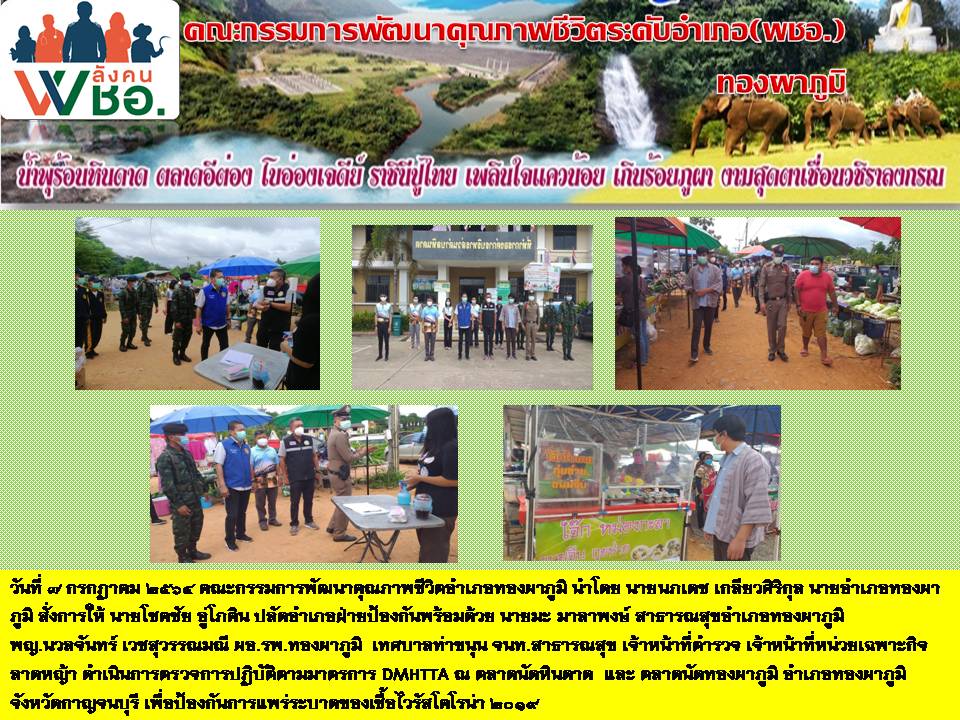 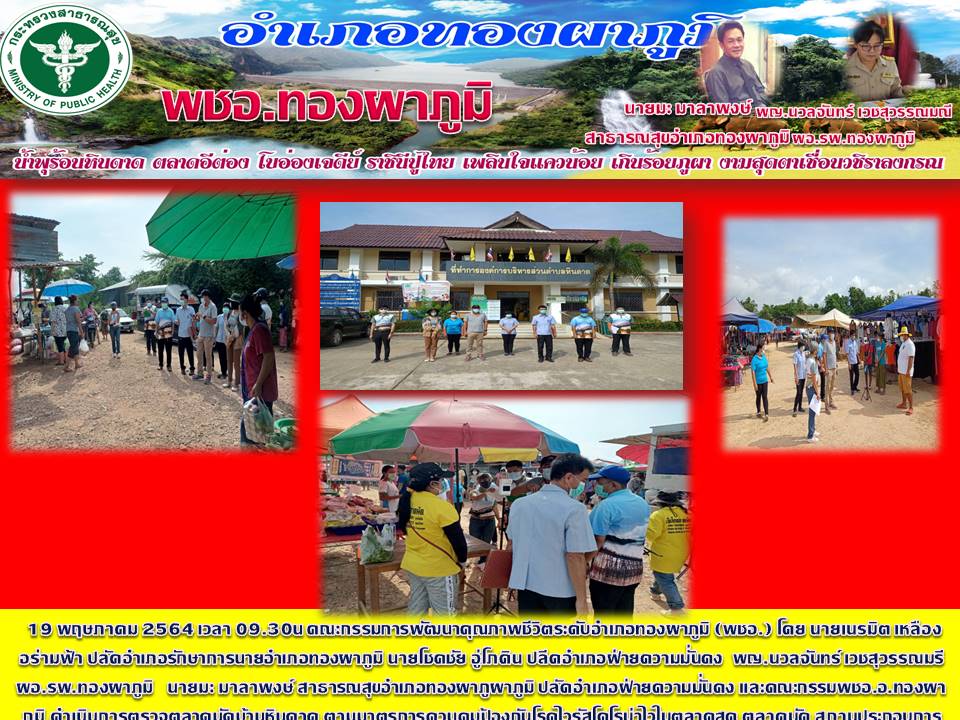 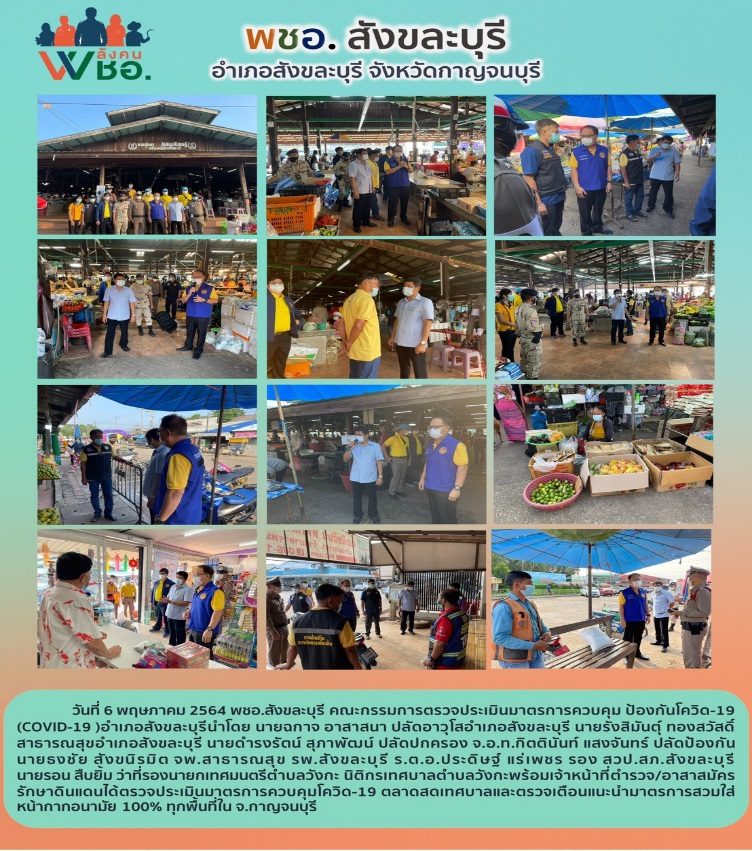 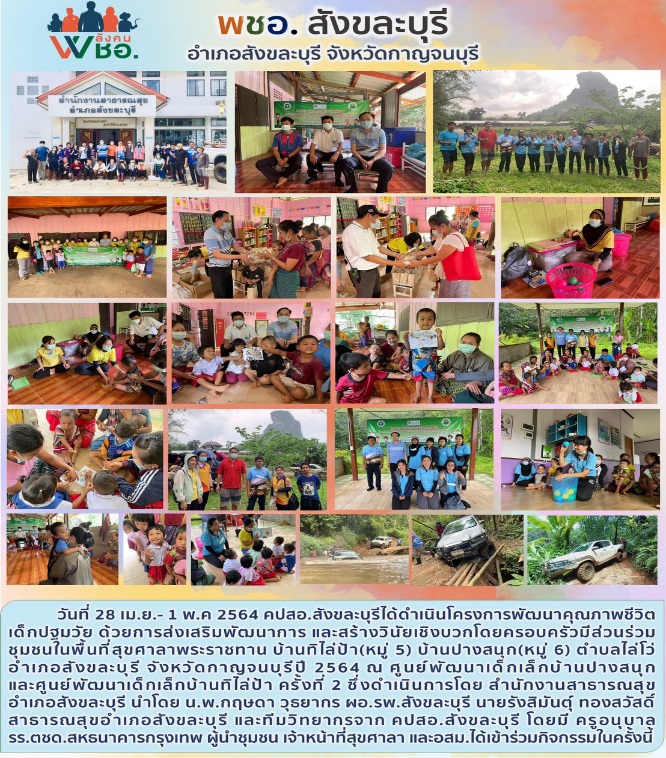 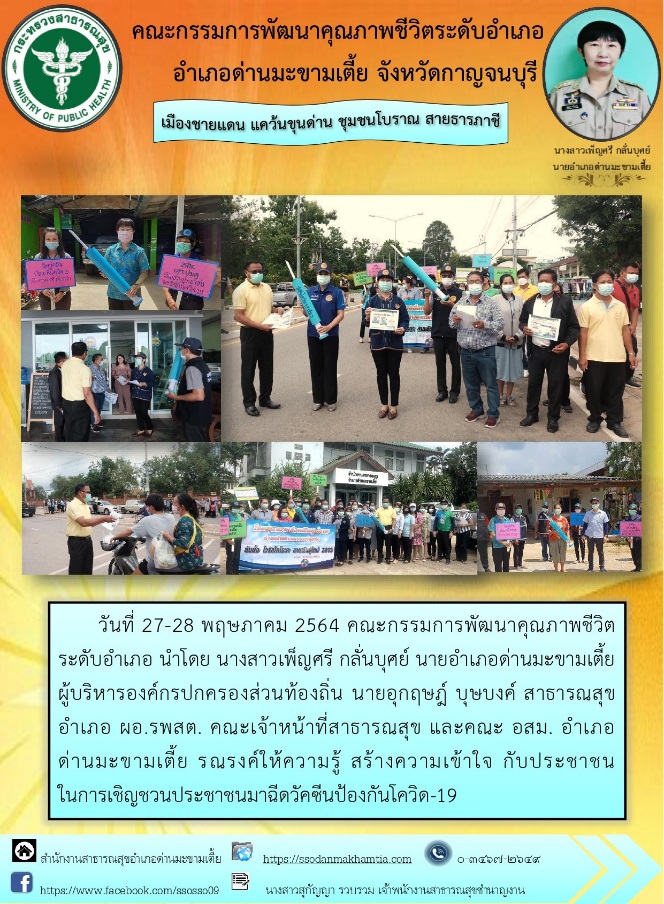 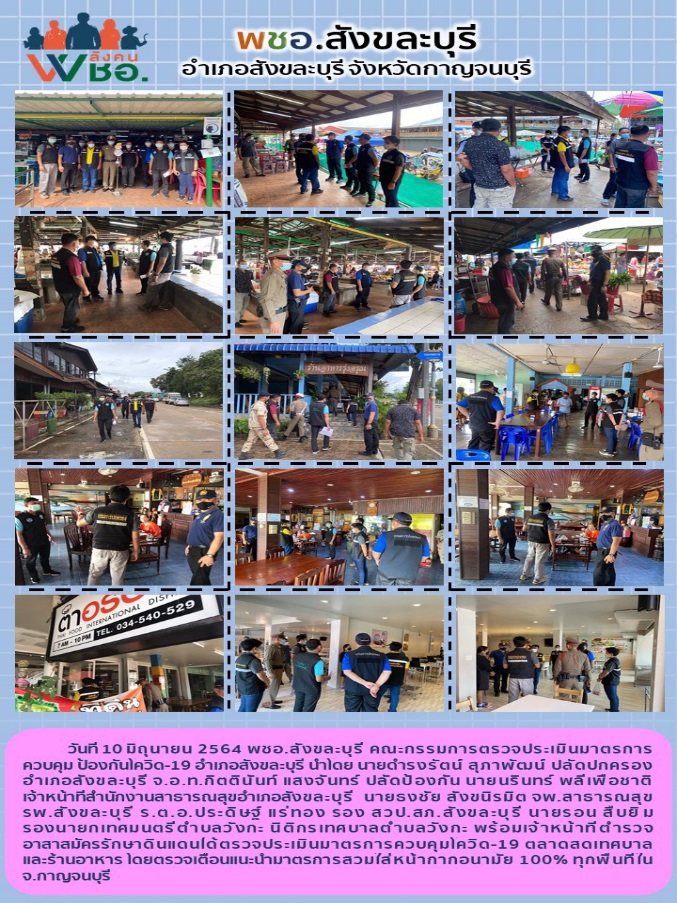 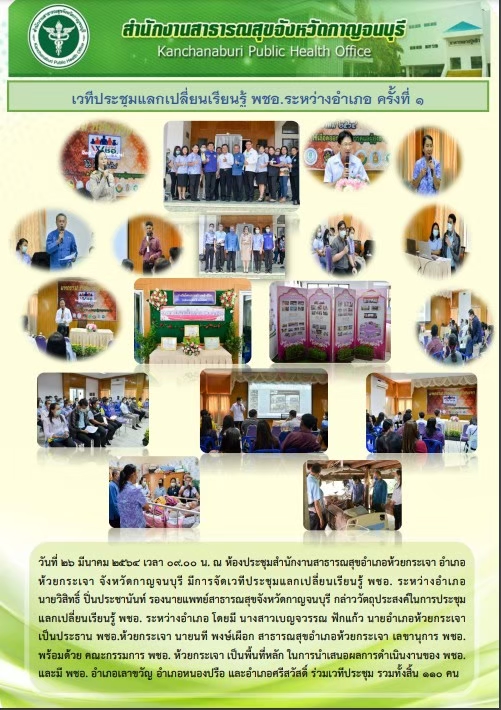 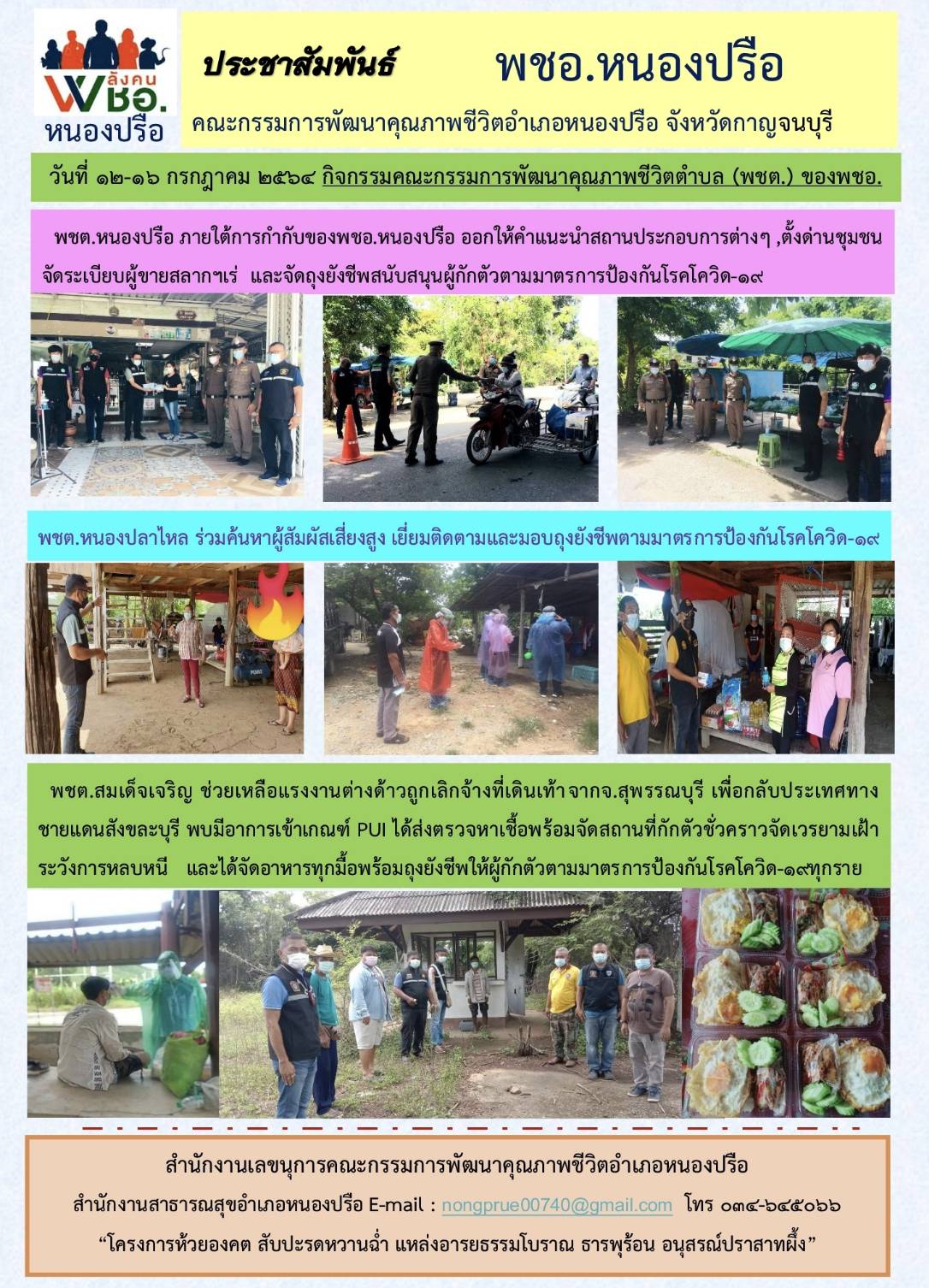 รายงานผลการปฏิบัติราชการตามคำรับรองการปฏิบัติราชการ (รายตัวชี้วัด)รายงานผลการปฏิบัติราชการตามคำรับรองการปฏิบัติราชการ (รายตัวชี้วัด)    รอบ  6  เดือนรายงานผลการปฏิบัติราชการตามคำรับรองการปฏิบัติราชการ (รายตัวชี้วัด)รายงานผลการปฏิบัติราชการตามคำรับรองการปฏิบัติราชการ (รายตัวชี้วัด)รอบ ๑๒ เดือนชื่อตัวชี้วัดที่   :  ระดับความสำเร็จของการดำเนินงานคณะกรรมการพัฒนาคุณภาพชีวิตระดับอำเภอ (พชอ.)ที่มีคุณภาพชื่อตัวชี้วัดที่   :  ระดับความสำเร็จของการดำเนินงานคณะกรรมการพัฒนาคุณภาพชีวิตระดับอำเภอ (พชอ.)ที่มีคุณภาพชื่อตัวชี้วัดที่   :  ระดับความสำเร็จของการดำเนินงานคณะกรรมการพัฒนาคุณภาพชีวิตระดับอำเภอ (พชอ.)ที่มีคุณภาพผู้กำกับตัวชี้วัด : นายนิพนธ์ พัฒนกิจเรืองนายแพทย์สาธารณสุขจังหวัดกาญจนบุรีผู้รับผิดชอบตัวชี้วัด  : นางเอมอร บุตรแสงดี  นักวิชาการสาธารณสุขชำนาญการพิเศษผู้รับผิดชอบตัวชี้วัด  : นางเอมอร บุตรแสงดี  นักวิชาการสาธารณสุขชำนาญการพิเศษเบอร์โทรศัพท์  : 0 – 3451 – 2961 เบอร์โทรศัพท์  : 0 – 3451 – 2961  ต่อ 112เบอร์โทรศัพท์  : 0 – 3451 – 2961  ต่อ 112คำอธิบาย :           คณะกรรมการพัฒนาคุณภาพชีวิตระดับอำเภอ (พชอ.) หมายถึง เป็นกลไกเพื่อให้เกิดการขับเคลื่อนและพัฒนาคุณภาพชีวิตของประชาชนในพื้นที่ มีนายอำเภอเป็นประธาน สาธารณสุขอำเภอเป็นเลขานุการ โดยมีทิศทาง มีแผนงานการดำเนินงานอย่างเป็นระบบ และมีประสิทธิภาพ มีการบูรณาการร่วมกันของภาครัฐ เอกชน และภาคประชาชนในพื้นที่ ร่วมกันการบำบัดทุกข์ บำรุงสุข ยกระดับพัฒนาคุณภาพชีวิตของประชาชน และร่วมกันสร้างสรรค์สังคมที่เกื้อกูลและแบ่งปันการพัฒนาคุณภาพชีวิตที่มีคุณภาพ หมายถึง การประเมินการพัฒนาคุณภาพชีวิตระดับอำเภอ ที่ดำเนินงานพัฒนาคุณภาพชีวิตของประชาชนเป็นไปตามเจตนารมณ์ของระเบียบสำนักนายกรัฐมนตรีว่าด้วยการพัฒนาคุณภาพชีวิตระดับพื้นที่ พ.ศ.2561 ตามองค์ประกอบ UCCARE ในประเด็นที่พื้นที่กำหนดในการพัฒนาคุณภาพชีวิต โดยมีผลลัพธ์การพัฒนาระบบสุขภาพระดับอำเภอที่สามารถยกระดับขึ้นหนึ่งระดับทุกข้อ หรือตั้งแต่ระดับสามขึ้นไปทุกข้อ โดยการประเมินตนเองและประเมินระดับจังหวัด อำเภอ หมายถึง เป็นหน่วยราชการบริหารรองจากจังหวัด มีนายอำเภอเป็นหัวหน้าปกครองและเป็นผู้นำในการทำงานร่วมกับท้องถิ่นและภาคส่วนต่างๆ ในการดูแลประชาชนและส่งเสริมให้ประชาชนดูแลตนเอง ครอบครัวและชุมชนร่วมกัน โดยใช้ปัญหาความทุกข์ยากของประชาชนในพื้นที่ระดับหมู่บ้าน ตำบล อำเภอ เป็นเป้าหมายร่วมในการพัฒนาคุณภาพชีวิตภายใต้บริบทของแต่ละพื้นที่ จำนวน 13 แห่งกลุ่มเปราะบาง หมายถึง กลุ่มบุคคลที่ขาดความสามารถในการปกป้องสิทธิผลประโยชน์ของตนเนื่องจากขาดอำนาจ การศึกษา ทรัพยากร ความเข้มแข็ง มีความเสี่ยงสูงที่จะถูกคุกคามจากปัจจัยเสี่ยงด้านต่าง ๆ เช่น สุขภาพ สังคม เศรษฐกิจ สิ่งแวดล้อม และภัยพิบัติทางธรรมชาติหรืออื่น ๆ เป็นผู้ที่มีข้อจำกัดในเรื่องในการจัดการความเสี่ยงและผลกระทบที่ตามมา การช่วยเหลือตัวเอง การตัดสินใจ และอำนาจต่อรอง ต้องการการดูแลเป็นพิเศษ ต้องการการสนับสนุน การปกป้อง การช่วยเหลือทางกาย จิต หรือทางสังคม จากผู้อื่น ตัวอย่างกลุ่มเปราะบาง เช่น เด็ก ผู้สูงอายุที่ช่วยตัวเองไม่ได้ คนที่ถูกสังคมตีตรา ผู้ป่วยบางประเภท แรงงานต่างด้าวที่ผิดกฎหมาย ผู้ติดสารเสพติดที่ผิดกฎหมาย คนพิการ คนที่ทำผิดกฎหมาย/อาชญากร และคนที่ได้รับผลกระทบจากการแพร่ระบาดของโรคติดเชื้อไวรัสโคโรนา 2019 กลุ่มเปราะบางด้านสุขภาพ พิจารณาจากปัจจัยกำหนดสุขภาพด้านสังคม อย่างน้อย 2 ใน 3 ปัจจัย ดังนี้คนชายขอบที่ถูกเลือกปฏิบัติจากสังคม เช่น คนยากจน คนไร้รัฐ ชาติพันธุ์กลุ่มน้อย แรงงานข้ามชาติ เด็กกำพร้า ผู้เคยได้รับโทษ ฯลฯคนที่มีข้อจำกัดในการเข้าถึงบริการด้านสุขภาพ เช่น ผู้ที่ไม่มีหลักประกันสุขภาพ คนที่มีถิ่นที่อยู่อาศัยในพื้นที่ห่างไกลคนที่มีความเสี่ยงต่อการถูกถอดทิ้งหรือการถูกกระทำทารุณถ้าไม่ได้รับการตอบสนองความต้องการด้านสุขภาพในระยะยาว เช่น ผู้สูงอายุ ผู้พิการทางกาย ผู้พิการทางจิตเวช ผู้ป่วยติดบ้าน ผู้ป่วยติดเตียง(อ้างอิง : บวรศม ลีระพันธ์ และคณะ แนวคิดและแนวทางปฏิบัติเพื่อตอบสนองความต้องการด้านสุขภาพของประชาชนกลุ่มเปราะบางในประเทศไทย : สถาบันวิจัยระบบสาธารณสุข,2559)คำอธิบาย :           คณะกรรมการพัฒนาคุณภาพชีวิตระดับอำเภอ (พชอ.) หมายถึง เป็นกลไกเพื่อให้เกิดการขับเคลื่อนและพัฒนาคุณภาพชีวิตของประชาชนในพื้นที่ มีนายอำเภอเป็นประธาน สาธารณสุขอำเภอเป็นเลขานุการ โดยมีทิศทาง มีแผนงานการดำเนินงานอย่างเป็นระบบ และมีประสิทธิภาพ มีการบูรณาการร่วมกันของภาครัฐ เอกชน และภาคประชาชนในพื้นที่ ร่วมกันการบำบัดทุกข์ บำรุงสุข ยกระดับพัฒนาคุณภาพชีวิตของประชาชน และร่วมกันสร้างสรรค์สังคมที่เกื้อกูลและแบ่งปันการพัฒนาคุณภาพชีวิตที่มีคุณภาพ หมายถึง การประเมินการพัฒนาคุณภาพชีวิตระดับอำเภอ ที่ดำเนินงานพัฒนาคุณภาพชีวิตของประชาชนเป็นไปตามเจตนารมณ์ของระเบียบสำนักนายกรัฐมนตรีว่าด้วยการพัฒนาคุณภาพชีวิตระดับพื้นที่ พ.ศ.2561 ตามองค์ประกอบ UCCARE ในประเด็นที่พื้นที่กำหนดในการพัฒนาคุณภาพชีวิต โดยมีผลลัพธ์การพัฒนาระบบสุขภาพระดับอำเภอที่สามารถยกระดับขึ้นหนึ่งระดับทุกข้อ หรือตั้งแต่ระดับสามขึ้นไปทุกข้อ โดยการประเมินตนเองและประเมินระดับจังหวัด อำเภอ หมายถึง เป็นหน่วยราชการบริหารรองจากจังหวัด มีนายอำเภอเป็นหัวหน้าปกครองและเป็นผู้นำในการทำงานร่วมกับท้องถิ่นและภาคส่วนต่างๆ ในการดูแลประชาชนและส่งเสริมให้ประชาชนดูแลตนเอง ครอบครัวและชุมชนร่วมกัน โดยใช้ปัญหาความทุกข์ยากของประชาชนในพื้นที่ระดับหมู่บ้าน ตำบล อำเภอ เป็นเป้าหมายร่วมในการพัฒนาคุณภาพชีวิตภายใต้บริบทของแต่ละพื้นที่ จำนวน 13 แห่งกลุ่มเปราะบาง หมายถึง กลุ่มบุคคลที่ขาดความสามารถในการปกป้องสิทธิผลประโยชน์ของตนเนื่องจากขาดอำนาจ การศึกษา ทรัพยากร ความเข้มแข็ง มีความเสี่ยงสูงที่จะถูกคุกคามจากปัจจัยเสี่ยงด้านต่าง ๆ เช่น สุขภาพ สังคม เศรษฐกิจ สิ่งแวดล้อม และภัยพิบัติทางธรรมชาติหรืออื่น ๆ เป็นผู้ที่มีข้อจำกัดในเรื่องในการจัดการความเสี่ยงและผลกระทบที่ตามมา การช่วยเหลือตัวเอง การตัดสินใจ และอำนาจต่อรอง ต้องการการดูแลเป็นพิเศษ ต้องการการสนับสนุน การปกป้อง การช่วยเหลือทางกาย จิต หรือทางสังคม จากผู้อื่น ตัวอย่างกลุ่มเปราะบาง เช่น เด็ก ผู้สูงอายุที่ช่วยตัวเองไม่ได้ คนที่ถูกสังคมตีตรา ผู้ป่วยบางประเภท แรงงานต่างด้าวที่ผิดกฎหมาย ผู้ติดสารเสพติดที่ผิดกฎหมาย คนพิการ คนที่ทำผิดกฎหมาย/อาชญากร และคนที่ได้รับผลกระทบจากการแพร่ระบาดของโรคติดเชื้อไวรัสโคโรนา 2019 กลุ่มเปราะบางด้านสุขภาพ พิจารณาจากปัจจัยกำหนดสุขภาพด้านสังคม อย่างน้อย 2 ใน 3 ปัจจัย ดังนี้คนชายขอบที่ถูกเลือกปฏิบัติจากสังคม เช่น คนยากจน คนไร้รัฐ ชาติพันธุ์กลุ่มน้อย แรงงานข้ามชาติ เด็กกำพร้า ผู้เคยได้รับโทษ ฯลฯคนที่มีข้อจำกัดในการเข้าถึงบริการด้านสุขภาพ เช่น ผู้ที่ไม่มีหลักประกันสุขภาพ คนที่มีถิ่นที่อยู่อาศัยในพื้นที่ห่างไกลคนที่มีความเสี่ยงต่อการถูกถอดทิ้งหรือการถูกกระทำทารุณถ้าไม่ได้รับการตอบสนองความต้องการด้านสุขภาพในระยะยาว เช่น ผู้สูงอายุ ผู้พิการทางกาย ผู้พิการทางจิตเวช ผู้ป่วยติดบ้าน ผู้ป่วยติดเตียง(อ้างอิง : บวรศม ลีระพันธ์ และคณะ แนวคิดและแนวทางปฏิบัติเพื่อตอบสนองความต้องการด้านสุขภาพของประชาชนกลุ่มเปราะบางในประเทศไทย : สถาบันวิจัยระบบสาธารณสุข,2559)คำอธิบาย :           คณะกรรมการพัฒนาคุณภาพชีวิตระดับอำเภอ (พชอ.) หมายถึง เป็นกลไกเพื่อให้เกิดการขับเคลื่อนและพัฒนาคุณภาพชีวิตของประชาชนในพื้นที่ มีนายอำเภอเป็นประธาน สาธารณสุขอำเภอเป็นเลขานุการ โดยมีทิศทาง มีแผนงานการดำเนินงานอย่างเป็นระบบ และมีประสิทธิภาพ มีการบูรณาการร่วมกันของภาครัฐ เอกชน และภาคประชาชนในพื้นที่ ร่วมกันการบำบัดทุกข์ บำรุงสุข ยกระดับพัฒนาคุณภาพชีวิตของประชาชน และร่วมกันสร้างสรรค์สังคมที่เกื้อกูลและแบ่งปันการพัฒนาคุณภาพชีวิตที่มีคุณภาพ หมายถึง การประเมินการพัฒนาคุณภาพชีวิตระดับอำเภอ ที่ดำเนินงานพัฒนาคุณภาพชีวิตของประชาชนเป็นไปตามเจตนารมณ์ของระเบียบสำนักนายกรัฐมนตรีว่าด้วยการพัฒนาคุณภาพชีวิตระดับพื้นที่ พ.ศ.2561 ตามองค์ประกอบ UCCARE ในประเด็นที่พื้นที่กำหนดในการพัฒนาคุณภาพชีวิต โดยมีผลลัพธ์การพัฒนาระบบสุขภาพระดับอำเภอที่สามารถยกระดับขึ้นหนึ่งระดับทุกข้อ หรือตั้งแต่ระดับสามขึ้นไปทุกข้อ โดยการประเมินตนเองและประเมินระดับจังหวัด อำเภอ หมายถึง เป็นหน่วยราชการบริหารรองจากจังหวัด มีนายอำเภอเป็นหัวหน้าปกครองและเป็นผู้นำในการทำงานร่วมกับท้องถิ่นและภาคส่วนต่างๆ ในการดูแลประชาชนและส่งเสริมให้ประชาชนดูแลตนเอง ครอบครัวและชุมชนร่วมกัน โดยใช้ปัญหาความทุกข์ยากของประชาชนในพื้นที่ระดับหมู่บ้าน ตำบล อำเภอ เป็นเป้าหมายร่วมในการพัฒนาคุณภาพชีวิตภายใต้บริบทของแต่ละพื้นที่ จำนวน 13 แห่งกลุ่มเปราะบาง หมายถึง กลุ่มบุคคลที่ขาดความสามารถในการปกป้องสิทธิผลประโยชน์ของตนเนื่องจากขาดอำนาจ การศึกษา ทรัพยากร ความเข้มแข็ง มีความเสี่ยงสูงที่จะถูกคุกคามจากปัจจัยเสี่ยงด้านต่าง ๆ เช่น สุขภาพ สังคม เศรษฐกิจ สิ่งแวดล้อม และภัยพิบัติทางธรรมชาติหรืออื่น ๆ เป็นผู้ที่มีข้อจำกัดในเรื่องในการจัดการความเสี่ยงและผลกระทบที่ตามมา การช่วยเหลือตัวเอง การตัดสินใจ และอำนาจต่อรอง ต้องการการดูแลเป็นพิเศษ ต้องการการสนับสนุน การปกป้อง การช่วยเหลือทางกาย จิต หรือทางสังคม จากผู้อื่น ตัวอย่างกลุ่มเปราะบาง เช่น เด็ก ผู้สูงอายุที่ช่วยตัวเองไม่ได้ คนที่ถูกสังคมตีตรา ผู้ป่วยบางประเภท แรงงานต่างด้าวที่ผิดกฎหมาย ผู้ติดสารเสพติดที่ผิดกฎหมาย คนพิการ คนที่ทำผิดกฎหมาย/อาชญากร และคนที่ได้รับผลกระทบจากการแพร่ระบาดของโรคติดเชื้อไวรัสโคโรนา 2019 กลุ่มเปราะบางด้านสุขภาพ พิจารณาจากปัจจัยกำหนดสุขภาพด้านสังคม อย่างน้อย 2 ใน 3 ปัจจัย ดังนี้คนชายขอบที่ถูกเลือกปฏิบัติจากสังคม เช่น คนยากจน คนไร้รัฐ ชาติพันธุ์กลุ่มน้อย แรงงานข้ามชาติ เด็กกำพร้า ผู้เคยได้รับโทษ ฯลฯคนที่มีข้อจำกัดในการเข้าถึงบริการด้านสุขภาพ เช่น ผู้ที่ไม่มีหลักประกันสุขภาพ คนที่มีถิ่นที่อยู่อาศัยในพื้นที่ห่างไกลคนที่มีความเสี่ยงต่อการถูกถอดทิ้งหรือการถูกกระทำทารุณถ้าไม่ได้รับการตอบสนองความต้องการด้านสุขภาพในระยะยาว เช่น ผู้สูงอายุ ผู้พิการทางกาย ผู้พิการทางจิตเวช ผู้ป่วยติดบ้าน ผู้ป่วยติดเตียง(อ้างอิง : บวรศม ลีระพันธ์ และคณะ แนวคิดและแนวทางปฏิบัติเพื่อตอบสนองความต้องการด้านสุขภาพของประชาชนกลุ่มเปราะบางในประเทศไทย : สถาบันวิจัยระบบสาธารณสุข,2559)เกณฑ์การให้คะแนน : ค่าเป้าหมายปีงบประมาณ 2564 ร้อยละ 75เกณฑ์การให้คะแนน : ค่าเป้าหมายปีงบประมาณ 2564 ร้อยละ 75เกณฑ์การให้คะแนน : ค่าเป้าหมายปีงบประมาณ 2564 ร้อยละ 75ผลการดำเนินงาน  : ประเมินตามรอบ 6 เดือน (1 มีนาคม 2564 – 31 สิงหาคม 2564)ผลการดำเนินงาน  : ประเมินตามรอบ 6 เดือน (1 มีนาคม 2564 – 31 สิงหาคม 2564)ผลการดำเนินงาน  : ประเมินตามรอบ 6 เดือน (1 มีนาคม 2564 – 31 สิงหาคม 2564)คำชี้แจงการปฏิบัติงาน/มาตรการที่ได้ดำเนินการ :1. มีคำสั่งจังหวัดกาญจนบุรี ที่ 2885/2564 ลงวันที่ 17 มิถุนายน 2564 แต่งตั้งคณะกรรมการพัฒนาคุณภาพชีวิตระดับจังหวัด ประกอบไปด้วย คณะกรรมการจำนวน 18 คน โดยผู้ว่าราชการจังหวัดกาญจนบุรี เป็นประธานคณะกรรมการ นายแพทย์สาธารณสุขจังหวัด และพัฒนาสังคมและความมั่นคงของมนุษย์จังหวัดกาญจนบุรี เป็นเลขานุการคณะกรรมการ 2. จากสถานการณ์ของโรคติดเชื้อไวรัสโคโรนา 2019 มีการระบาดในพื้นที่อย่างต่อเนื่อง และขยายวงกว้างขึ้น มีมาตรการบูรณาการงานความร่วมมือกับหน่วยงานในพื้นที่ โดยใช้กลไกคณะกรรมการพัฒนาคุณภาพชีวิต ในการดูแล เฝ้าระวัง ป้องกันควบคุมโรค ดังนี้    2.1 ตรวจสอบ เฝ้าระวัง คัดกรอง ผู้ที่เดินทางเข้ามาในหมู่บ้าน/ชุมชน และสร้างความตระหนักรู้ให้กับประชาชนในพื้นที่ เพื่อร่วมเฝ้าระวังและปฏิบัติตามมาตรการ D-M-H-T-T อย่างเคร่งครัด มี อสม. ผู้นำชุมชน ร่วมตรวจสอบ และแจ้งคณะกรรมการโรคติดต่ออำเภอ เพื่อดำเนินการควบคุมและป้องกันโรค ตามมาตรการที่จังหวัดกำหนด    2.2 มีการเยี่ยม การจัดบริการดูแลผู้ป่วยโควิด -19 แบบการดูแลรักษาในที่พักระหว่างรอเข้ารับการรักษา        ในโรงพยาบาล (Home Isolation – HI)     2.3 การดูแลผู้ป่วยที่ รพ.สนาม ที่จังหวัดร่วมกับ องค์การปกครองส่วนท้องถิ่น ใน 13 อำเภอ จัดตั้งศูนย์พักคอย (Community Isolation–CI) เป้าหมาย 64 แห่ง จำนวนเตียง 1,825 เตียง ข้อมูล ณ วันที่ 27 กรกฎาคม 25643. การติดตามการดำเนินงานของ พชอ. แต่ละอำเภอ และในระดับจังหวัด ในส่วนของการจัดประชุมไม่สามารถ     จัดประชุม / อบรม ได้ตามแผนปฏิบัติการใช้การติดตามงานจากกลุ่มไลน์ (พชอ.กาญจนบุรี)  เนื่องจากการแพร่ระบาดของโรคติดเชื้อไวรัสโคโรนา 2019 มีมาตรการควบคุมป้องกันโรคโควิด 19 ในระดับเข้มงวด 4.ติดตามการบันทึกข้อมูลของสำนักเลขานุการคณะกรรมการพัฒนาคุณภาพชีวิตระดับอำเภอ ในเว็บไซต์ thlpmap.moph.go.th5.ประเมินผลการประเมินตนเองของ พชอ. ตามเกณฑ์ UCCARE โดยคณะกรรมการพัฒนาคุณภาพชีวิตระดับอำเภอ   5.1 วิเคราะห์ผลการดำเนินงานและประเมินการพัฒนาคุณภาพชีวิตที่มีคุณภาพระดับอำเภอ ตามองค์ประกอบ UCCARE แยกตามประเด็นการพัฒนาคุณภาพชีวิตของประชาขน อำเภอละ 2 ประเด็น           ผลงาน ทุกอำเภอสามารถดำเนินงานผ่านเกณฑ์การประเมินคุณภาพชีวิตที่มีคุณภาพ คิดเป็น ร้อยละ 100   5.2 พชอ.ที่มีคุณภาพดูแลคุณภาพชีวิตกลุ่มเปราะบาง จำนวน 15,007 คน จากเป้าหมาย 14,946 คิดเป็น ร้อยละ 100.41  5.3 คัดเลือก พชอ.ต้นแบบ โดยพิจารณาจากการประเมินผลตนเอง การจัดกิจกรรม ได้แก่ อำเภอด่านมะขามเตี้ย , อำเภอศรีสวัสดิ์คำชี้แจงการปฏิบัติงาน/มาตรการที่ได้ดำเนินการ :1. มีคำสั่งจังหวัดกาญจนบุรี ที่ 2885/2564 ลงวันที่ 17 มิถุนายน 2564 แต่งตั้งคณะกรรมการพัฒนาคุณภาพชีวิตระดับจังหวัด ประกอบไปด้วย คณะกรรมการจำนวน 18 คน โดยผู้ว่าราชการจังหวัดกาญจนบุรี เป็นประธานคณะกรรมการ นายแพทย์สาธารณสุขจังหวัด และพัฒนาสังคมและความมั่นคงของมนุษย์จังหวัดกาญจนบุรี เป็นเลขานุการคณะกรรมการ 2. จากสถานการณ์ของโรคติดเชื้อไวรัสโคโรนา 2019 มีการระบาดในพื้นที่อย่างต่อเนื่อง และขยายวงกว้างขึ้น มีมาตรการบูรณาการงานความร่วมมือกับหน่วยงานในพื้นที่ โดยใช้กลไกคณะกรรมการพัฒนาคุณภาพชีวิต ในการดูแล เฝ้าระวัง ป้องกันควบคุมโรค ดังนี้    2.1 ตรวจสอบ เฝ้าระวัง คัดกรอง ผู้ที่เดินทางเข้ามาในหมู่บ้าน/ชุมชน และสร้างความตระหนักรู้ให้กับประชาชนในพื้นที่ เพื่อร่วมเฝ้าระวังและปฏิบัติตามมาตรการ D-M-H-T-T อย่างเคร่งครัด มี อสม. ผู้นำชุมชน ร่วมตรวจสอบ และแจ้งคณะกรรมการโรคติดต่ออำเภอ เพื่อดำเนินการควบคุมและป้องกันโรค ตามมาตรการที่จังหวัดกำหนด    2.2 มีการเยี่ยม การจัดบริการดูแลผู้ป่วยโควิด -19 แบบการดูแลรักษาในที่พักระหว่างรอเข้ารับการรักษา        ในโรงพยาบาล (Home Isolation – HI)     2.3 การดูแลผู้ป่วยที่ รพ.สนาม ที่จังหวัดร่วมกับ องค์การปกครองส่วนท้องถิ่น ใน 13 อำเภอ จัดตั้งศูนย์พักคอย (Community Isolation–CI) เป้าหมาย 64 แห่ง จำนวนเตียง 1,825 เตียง ข้อมูล ณ วันที่ 27 กรกฎาคม 25643. การติดตามการดำเนินงานของ พชอ. แต่ละอำเภอ และในระดับจังหวัด ในส่วนของการจัดประชุมไม่สามารถ     จัดประชุม / อบรม ได้ตามแผนปฏิบัติการใช้การติดตามงานจากกลุ่มไลน์ (พชอ.กาญจนบุรี)  เนื่องจากการแพร่ระบาดของโรคติดเชื้อไวรัสโคโรนา 2019 มีมาตรการควบคุมป้องกันโรคโควิด 19 ในระดับเข้มงวด 4.ติดตามการบันทึกข้อมูลของสำนักเลขานุการคณะกรรมการพัฒนาคุณภาพชีวิตระดับอำเภอ ในเว็บไซต์ thlpmap.moph.go.th5.ประเมินผลการประเมินตนเองของ พชอ. ตามเกณฑ์ UCCARE โดยคณะกรรมการพัฒนาคุณภาพชีวิตระดับอำเภอ   5.1 วิเคราะห์ผลการดำเนินงานและประเมินการพัฒนาคุณภาพชีวิตที่มีคุณภาพระดับอำเภอ ตามองค์ประกอบ UCCARE แยกตามประเด็นการพัฒนาคุณภาพชีวิตของประชาขน อำเภอละ 2 ประเด็น           ผลงาน ทุกอำเภอสามารถดำเนินงานผ่านเกณฑ์การประเมินคุณภาพชีวิตที่มีคุณภาพ คิดเป็น ร้อยละ 100   5.2 พชอ.ที่มีคุณภาพดูแลคุณภาพชีวิตกลุ่มเปราะบาง จำนวน 15,007 คน จากเป้าหมาย 14,946 คิดเป็น ร้อยละ 100.41  5.3 คัดเลือก พชอ.ต้นแบบ โดยพิจารณาจากการประเมินผลตนเอง การจัดกิจกรรม ได้แก่ อำเภอด่านมะขามเตี้ย , อำเภอศรีสวัสดิ์คำชี้แจงการปฏิบัติงาน/มาตรการที่ได้ดำเนินการ :1. มีคำสั่งจังหวัดกาญจนบุรี ที่ 2885/2564 ลงวันที่ 17 มิถุนายน 2564 แต่งตั้งคณะกรรมการพัฒนาคุณภาพชีวิตระดับจังหวัด ประกอบไปด้วย คณะกรรมการจำนวน 18 คน โดยผู้ว่าราชการจังหวัดกาญจนบุรี เป็นประธานคณะกรรมการ นายแพทย์สาธารณสุขจังหวัด และพัฒนาสังคมและความมั่นคงของมนุษย์จังหวัดกาญจนบุรี เป็นเลขานุการคณะกรรมการ 2. จากสถานการณ์ของโรคติดเชื้อไวรัสโคโรนา 2019 มีการระบาดในพื้นที่อย่างต่อเนื่อง และขยายวงกว้างขึ้น มีมาตรการบูรณาการงานความร่วมมือกับหน่วยงานในพื้นที่ โดยใช้กลไกคณะกรรมการพัฒนาคุณภาพชีวิต ในการดูแล เฝ้าระวัง ป้องกันควบคุมโรค ดังนี้    2.1 ตรวจสอบ เฝ้าระวัง คัดกรอง ผู้ที่เดินทางเข้ามาในหมู่บ้าน/ชุมชน และสร้างความตระหนักรู้ให้กับประชาชนในพื้นที่ เพื่อร่วมเฝ้าระวังและปฏิบัติตามมาตรการ D-M-H-T-T อย่างเคร่งครัด มี อสม. ผู้นำชุมชน ร่วมตรวจสอบ และแจ้งคณะกรรมการโรคติดต่ออำเภอ เพื่อดำเนินการควบคุมและป้องกันโรค ตามมาตรการที่จังหวัดกำหนด    2.2 มีการเยี่ยม การจัดบริการดูแลผู้ป่วยโควิด -19 แบบการดูแลรักษาในที่พักระหว่างรอเข้ารับการรักษา        ในโรงพยาบาล (Home Isolation – HI)     2.3 การดูแลผู้ป่วยที่ รพ.สนาม ที่จังหวัดร่วมกับ องค์การปกครองส่วนท้องถิ่น ใน 13 อำเภอ จัดตั้งศูนย์พักคอย (Community Isolation–CI) เป้าหมาย 64 แห่ง จำนวนเตียง 1,825 เตียง ข้อมูล ณ วันที่ 27 กรกฎาคม 25643. การติดตามการดำเนินงานของ พชอ. แต่ละอำเภอ และในระดับจังหวัด ในส่วนของการจัดประชุมไม่สามารถ     จัดประชุม / อบรม ได้ตามแผนปฏิบัติการใช้การติดตามงานจากกลุ่มไลน์ (พชอ.กาญจนบุรี)  เนื่องจากการแพร่ระบาดของโรคติดเชื้อไวรัสโคโรนา 2019 มีมาตรการควบคุมป้องกันโรคโควิด 19 ในระดับเข้มงวด 4.ติดตามการบันทึกข้อมูลของสำนักเลขานุการคณะกรรมการพัฒนาคุณภาพชีวิตระดับอำเภอ ในเว็บไซต์ thlpmap.moph.go.th5.ประเมินผลการประเมินตนเองของ พชอ. ตามเกณฑ์ UCCARE โดยคณะกรรมการพัฒนาคุณภาพชีวิตระดับอำเภอ   5.1 วิเคราะห์ผลการดำเนินงานและประเมินการพัฒนาคุณภาพชีวิตที่มีคุณภาพระดับอำเภอ ตามองค์ประกอบ UCCARE แยกตามประเด็นการพัฒนาคุณภาพชีวิตของประชาขน อำเภอละ 2 ประเด็น           ผลงาน ทุกอำเภอสามารถดำเนินงานผ่านเกณฑ์การประเมินคุณภาพชีวิตที่มีคุณภาพ คิดเป็น ร้อยละ 100   5.2 พชอ.ที่มีคุณภาพดูแลคุณภาพชีวิตกลุ่มเปราะบาง จำนวน 15,007 คน จากเป้าหมาย 14,946 คิดเป็น ร้อยละ 100.41  5.3 คัดเลือก พชอ.ต้นแบบ โดยพิจารณาจากการประเมินผลตนเอง การจัดกิจกรรม ได้แก่ อำเภอด่านมะขามเตี้ย , อำเภอศรีสวัสดิ์สรุปประเด็นการขับเคลื่อนการพัฒนาคุณภาพชีวิตระดับอำเภอร้อยละของคณะกรรมการพัฒนาคุณภาพชีวิตระดับอำเภอ (พชอ) ที่มีคุณภาพ (ผลงาน 11 เดือน)          ตารางแสดงผลการดูแลกลุ่มเปราะบาง โดยพชอ. (ข้อมูล ณ วันที่ 20 สิงหาคม 2564)สรุปผลการประเมินตนเอง ตามเกณฑ์ UCCARE รอบ 2 หมายเหตุ อำเภอท่าม่วง : ประเด็น อุบัติเหตุ ได้ดำเนินงานแก้ไขปัญหาคุณภาพชีวิตของประชาชน โดยผ่านเกณฑ์ UCCARE                                  สามารถยกระดับขึ้น 1 ระดับ ทุกข้อ เนื่องจาก ประเด็นนี้ ต้องใช้กลยุทธ์ในการแก้ไขปัญหาอย่างต่อเนื่อง                                 ระยะยาว จึงจะสามารถทำให้ผ่านเกณฑ์ระดับ 3 ได้ทุกข้อ ปัจจัยสนับสนุนต่อการดำเนินงาน :                1.เป็นนโยบายสำคัญของกระทรวงสาธารณสุข และกระทรวงมหาดไทย              2.นายอำเภอ ประธานคณะกรรมการ พชอ. ตระหนัก และสนับสนุนการดำเนินงาน การมีส่วนร่วมของภาคีเครือข่ายในแต่ละอำเภอ และในสถานการณ์ที่มีการแพร่ระบาดของโรคโควิด 19 อย่างต่อเนื่อง การดำเนินงานโดยการบูรณาการกับทุกภาคส่วนในการควบคุมป้องกันโรค เป็นไปอย่างมีประสิทธิภาพ ด้วย กลไก พชอ. สรุปประเด็นการขับเคลื่อนการพัฒนาคุณภาพชีวิตระดับอำเภอร้อยละของคณะกรรมการพัฒนาคุณภาพชีวิตระดับอำเภอ (พชอ) ที่มีคุณภาพ (ผลงาน 11 เดือน)          ตารางแสดงผลการดูแลกลุ่มเปราะบาง โดยพชอ. (ข้อมูล ณ วันที่ 20 สิงหาคม 2564)สรุปผลการประเมินตนเอง ตามเกณฑ์ UCCARE รอบ 2 หมายเหตุ อำเภอท่าม่วง : ประเด็น อุบัติเหตุ ได้ดำเนินงานแก้ไขปัญหาคุณภาพชีวิตของประชาชน โดยผ่านเกณฑ์ UCCARE                                  สามารถยกระดับขึ้น 1 ระดับ ทุกข้อ เนื่องจาก ประเด็นนี้ ต้องใช้กลยุทธ์ในการแก้ไขปัญหาอย่างต่อเนื่อง                                 ระยะยาว จึงจะสามารถทำให้ผ่านเกณฑ์ระดับ 3 ได้ทุกข้อ ปัจจัยสนับสนุนต่อการดำเนินงาน :                1.เป็นนโยบายสำคัญของกระทรวงสาธารณสุข และกระทรวงมหาดไทย              2.นายอำเภอ ประธานคณะกรรมการ พชอ. ตระหนัก และสนับสนุนการดำเนินงาน การมีส่วนร่วมของภาคีเครือข่ายในแต่ละอำเภอ และในสถานการณ์ที่มีการแพร่ระบาดของโรคโควิด 19 อย่างต่อเนื่อง การดำเนินงานโดยการบูรณาการกับทุกภาคส่วนในการควบคุมป้องกันโรค เป็นไปอย่างมีประสิทธิภาพ ด้วย กลไก พชอ. สรุปประเด็นการขับเคลื่อนการพัฒนาคุณภาพชีวิตระดับอำเภอร้อยละของคณะกรรมการพัฒนาคุณภาพชีวิตระดับอำเภอ (พชอ) ที่มีคุณภาพ (ผลงาน 11 เดือน)          ตารางแสดงผลการดูแลกลุ่มเปราะบาง โดยพชอ. (ข้อมูล ณ วันที่ 20 สิงหาคม 2564)สรุปผลการประเมินตนเอง ตามเกณฑ์ UCCARE รอบ 2 หมายเหตุ อำเภอท่าม่วง : ประเด็น อุบัติเหตุ ได้ดำเนินงานแก้ไขปัญหาคุณภาพชีวิตของประชาชน โดยผ่านเกณฑ์ UCCARE                                  สามารถยกระดับขึ้น 1 ระดับ ทุกข้อ เนื่องจาก ประเด็นนี้ ต้องใช้กลยุทธ์ในการแก้ไขปัญหาอย่างต่อเนื่อง                                 ระยะยาว จึงจะสามารถทำให้ผ่านเกณฑ์ระดับ 3 ได้ทุกข้อ ปัจจัยสนับสนุนต่อการดำเนินงาน :                1.เป็นนโยบายสำคัญของกระทรวงสาธารณสุข และกระทรวงมหาดไทย              2.นายอำเภอ ประธานคณะกรรมการ พชอ. ตระหนัก และสนับสนุนการดำเนินงาน การมีส่วนร่วมของภาคีเครือข่ายในแต่ละอำเภอ และในสถานการณ์ที่มีการแพร่ระบาดของโรคโควิด 19 อย่างต่อเนื่อง การดำเนินงานโดยการบูรณาการกับทุกภาคส่วนในการควบคุมป้องกันโรค เป็นไปอย่างมีประสิทธิภาพ ด้วย กลไก พชอ. อุปสรรคต่อการดำเนินงาน :   ช่วงการแพร่ระบาดของ COVID-19  ทำให้การดำเนินงานไม่เป็นไปตามแผนงานที่กำหนดอุปสรรคต่อการดำเนินงาน :   ช่วงการแพร่ระบาดของ COVID-19  ทำให้การดำเนินงานไม่เป็นไปตามแผนงานที่กำหนดอุปสรรคต่อการดำเนินงาน :   ช่วงการแพร่ระบาดของ COVID-19  ทำให้การดำเนินงานไม่เป็นไปตามแผนงานที่กำหนดหลักฐานอ้างอิง :         1.รายงานการประเมินตนเองตามแนวทางการประเมิน UCCARE          2.คำสั่งแต่งตั้งคณะกรรมการพัฒนาคุณภาพชีวิตระดับอำเภอ          3.คำสั่งแต่งตั้งคณะกรรมการพัฒนาคุณภาพชีวิตระดับจังหวัด         4.ข้อมูลในเว็บไซต์ : https://thlpmap.moph.go.th          5.รายงาน ONE Page การดำเนินงานของ พชอ.  หลักฐานอ้างอิง :         1.รายงานการประเมินตนเองตามแนวทางการประเมิน UCCARE          2.คำสั่งแต่งตั้งคณะกรรมการพัฒนาคุณภาพชีวิตระดับอำเภอ          3.คำสั่งแต่งตั้งคณะกรรมการพัฒนาคุณภาพชีวิตระดับจังหวัด         4.ข้อมูลในเว็บไซต์ : https://thlpmap.moph.go.th          5.รายงาน ONE Page การดำเนินงานของ พชอ.  หลักฐานอ้างอิง :         1.รายงานการประเมินตนเองตามแนวทางการประเมิน UCCARE          2.คำสั่งแต่งตั้งคณะกรรมการพัฒนาคุณภาพชีวิตระดับอำเภอ          3.คำสั่งแต่งตั้งคณะกรรมการพัฒนาคุณภาพชีวิตระดับจังหวัด         4.ข้อมูลในเว็บไซต์ : https://thlpmap.moph.go.th          5.รายงาน ONE Page การดำเนินงานของ พชอ.  